					Проєкт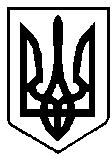 С.ОСАДЧУКВАРАСЬКА МІСЬКА РАДАВИКОНАВЧИЙ КОМІТЕТВАРАСЬКОЇ МІСЬКОЇ РАДИ                   Р І Ш Е Н Н Я                            26.04.2023                                 	м.Вараш		       № 167-ПРВ-23-7114Про затвердження списків черговостіобліку громадян, які потребують поліпшення житлових умов, при виконавчому комітеті Вараської міської радиВраховуючи пропозиції громадської комісії з житлових питань при виконавчому комітеті Вараської міської ради (протокол №000 від 25.04.2023), на підставі норм Житлового кодексу України, Правил обліку громадян, які потребують поліпшення житлових умов, і надання їм жилих приміщень в Українській РСР, затверджених постановою Ради Міністрів УРСР і Укрпрофради від 11 грудня 1984 р. №470, абзацу першого пункту 2.2. розділу ІІ Положення про громадську комісію з житлових питань при виконавчому комітеті Вараської міської ради №7110-П-01, затвердженого рішенням виконавчого комітету Вараської міської ради від 25.01.2022 №7114-РВ-7-08, керуючись підпунктом 2 пункту «а» частини 1 статті 30, частиною 6 статті 59 Закону України “Про місцеве самоврядування в Україні”, виконавчий комітет Вараської міської ради   ВИРІШИВ:1. Затвердити списки черговості обліку громадян, які потребують поліпшення житлових умов, при виконавчому комітеті Вараської міської ради на 2023 рік: загальна черга 7110-РС-01-23 (додається);першочергова черга 7110-РС-02-23 (додається);позачергова черга/ЧАЕС 7110-РС-03-23 (додається);позачергова черга 7110-РС-04-23 (додається). 2. Контроль за виконанням рішення покласти на заступника міського голови відповідно до розподілу функціональних обов’язків.Міський голова                             		                    Олександр МЕНЗУЛ